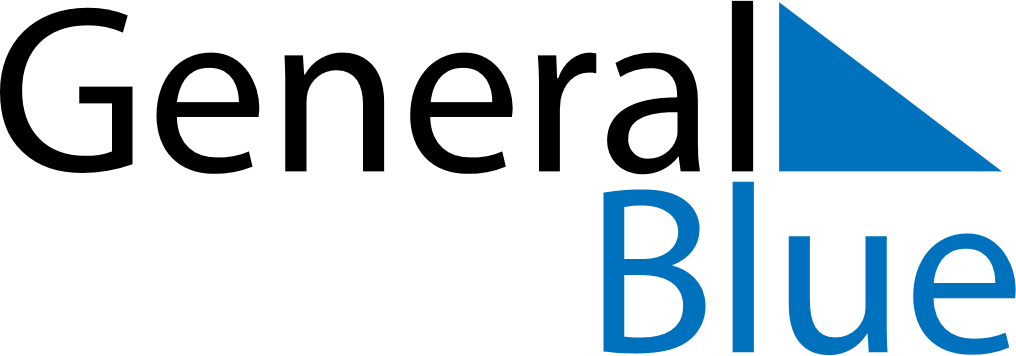 October 2024October 2024October 2024October 2024October 2024October 2024Terneuzen, Zeeland, The NetherlandsTerneuzen, Zeeland, The NetherlandsTerneuzen, Zeeland, The NetherlandsTerneuzen, Zeeland, The NetherlandsTerneuzen, Zeeland, The NetherlandsTerneuzen, Zeeland, The NetherlandsSunday Monday Tuesday Wednesday Thursday Friday Saturday 1 2 3 4 5 Sunrise: 7:45 AM Sunset: 7:23 PM Daylight: 11 hours and 37 minutes. Sunrise: 7:47 AM Sunset: 7:20 PM Daylight: 11 hours and 33 minutes. Sunrise: 7:48 AM Sunset: 7:18 PM Daylight: 11 hours and 29 minutes. Sunrise: 7:50 AM Sunset: 7:16 PM Daylight: 11 hours and 26 minutes. Sunrise: 7:52 AM Sunset: 7:14 PM Daylight: 11 hours and 22 minutes. 6 7 8 9 10 11 12 Sunrise: 7:53 AM Sunset: 7:11 PM Daylight: 11 hours and 18 minutes. Sunrise: 7:55 AM Sunset: 7:09 PM Daylight: 11 hours and 14 minutes. Sunrise: 7:56 AM Sunset: 7:07 PM Daylight: 11 hours and 10 minutes. Sunrise: 7:58 AM Sunset: 7:05 PM Daylight: 11 hours and 6 minutes. Sunrise: 8:00 AM Sunset: 7:03 PM Daylight: 11 hours and 2 minutes. Sunrise: 8:01 AM Sunset: 7:00 PM Daylight: 10 hours and 58 minutes. Sunrise: 8:03 AM Sunset: 6:58 PM Daylight: 10 hours and 55 minutes. 13 14 15 16 17 18 19 Sunrise: 8:05 AM Sunset: 6:56 PM Daylight: 10 hours and 51 minutes. Sunrise: 8:06 AM Sunset: 6:54 PM Daylight: 10 hours and 47 minutes. Sunrise: 8:08 AM Sunset: 6:52 PM Daylight: 10 hours and 43 minutes. Sunrise: 8:10 AM Sunset: 6:50 PM Daylight: 10 hours and 39 minutes. Sunrise: 8:12 AM Sunset: 6:48 PM Daylight: 10 hours and 35 minutes. Sunrise: 8:13 AM Sunset: 6:45 PM Daylight: 10 hours and 32 minutes. Sunrise: 8:15 AM Sunset: 6:43 PM Daylight: 10 hours and 28 minutes. 20 21 22 23 24 25 26 Sunrise: 8:17 AM Sunset: 6:41 PM Daylight: 10 hours and 24 minutes. Sunrise: 8:18 AM Sunset: 6:39 PM Daylight: 10 hours and 20 minutes. Sunrise: 8:20 AM Sunset: 6:37 PM Daylight: 10 hours and 17 minutes. Sunrise: 8:22 AM Sunset: 6:35 PM Daylight: 10 hours and 13 minutes. Sunrise: 8:24 AM Sunset: 6:33 PM Daylight: 10 hours and 9 minutes. Sunrise: 8:25 AM Sunset: 6:31 PM Daylight: 10 hours and 5 minutes. Sunrise: 8:27 AM Sunset: 6:29 PM Daylight: 10 hours and 2 minutes. 27 28 29 30 31 Sunrise: 7:29 AM Sunset: 5:27 PM Daylight: 9 hours and 58 minutes. Sunrise: 7:30 AM Sunset: 5:25 PM Daylight: 9 hours and 54 minutes. Sunrise: 7:32 AM Sunset: 5:24 PM Daylight: 9 hours and 51 minutes. Sunrise: 7:34 AM Sunset: 5:22 PM Daylight: 9 hours and 47 minutes. Sunrise: 7:36 AM Sunset: 5:20 PM Daylight: 9 hours and 44 minutes. 